FORMULÁRIO DE FILIAÇÃO/RENOVAÇÃO / MEMBERSHIP FORM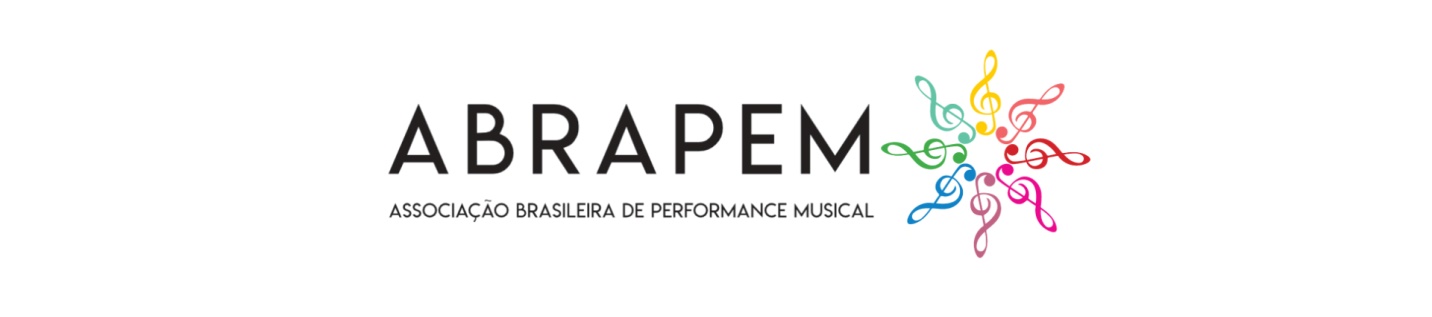 Top of FormNome / Name:CPF (para brasileiros) / Passport (for non-Brazilians):E-mail:Endereço / Address:Logradouro, número, complemento/ Street address, number, complementCidade, Estado / City, State:CEP / Zip code:Telefone/Phone:móvel ou fixo + códigos (sem hífens) / landline or mobile phone + codes (without hyphens)Categoria de Associado(a) / Membership Category: [   ] Profissional / Professional[   ] Estudante / StudentTitulação de maior nível / Higher level degree:[   ] Graduação / Undergraduate degree[   ] Mestrado / Master´s degree[   ] Doutorado / Doctor´s degree Ano de conclusão (ou previsto para) / Completion year (or scheduled for): Instituição / Institution: